CONSTITUTIONAL LITERACYJoshua David Riegel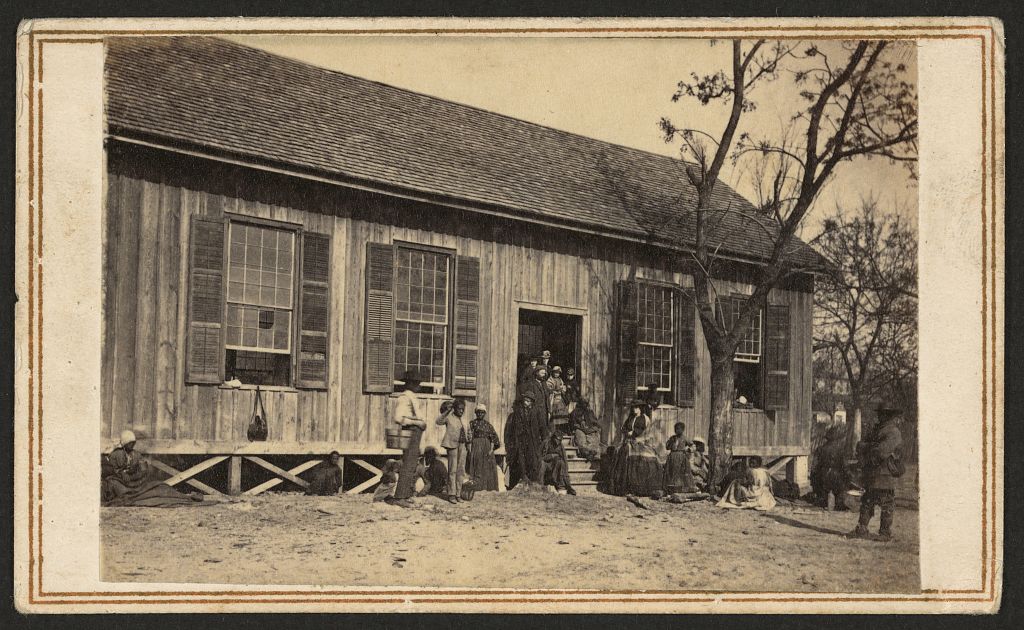 If a house burns down, it’s gone, but the place—the picture of it—stays, and not just in my memory, but out there, in the world. . . . Someday you be walking down the road and you hear something or see something going on. . . . It’s when you bump into a rememory . . . .[I]f you go there and stand in the place where it was, it will happen again; it will be there for you, waiting for you.In this sense, not only is the Civil War not over; it can still be lost.There are words like FreedomSweet and wonderful to say.On my heartstrings freedom singsAll day everyday.There are words like libertyThat almost make me cry.If you had known what I knowYou would know why.INTRODUCTIONThis essay envisions an affirmative, constitutional right to an adequate education flowing from the Privileges and Immunities Clause of the Fourteenth Amendment. [Is education the right or is education a prophylactic remedy to ensure the right?] Commentators often turn to the Due Process Clause to locate such a right, but substantive due process jurisprudence is notoriously shallow water. I also? suggest a bottom-up theory for arriving at such a right that focuses on the demand-side of constitutional theory to rescue? recover? the hopes and dreams of the Freepeople from the jurisprudential backwaters of constitutional reconstruction. [. . .]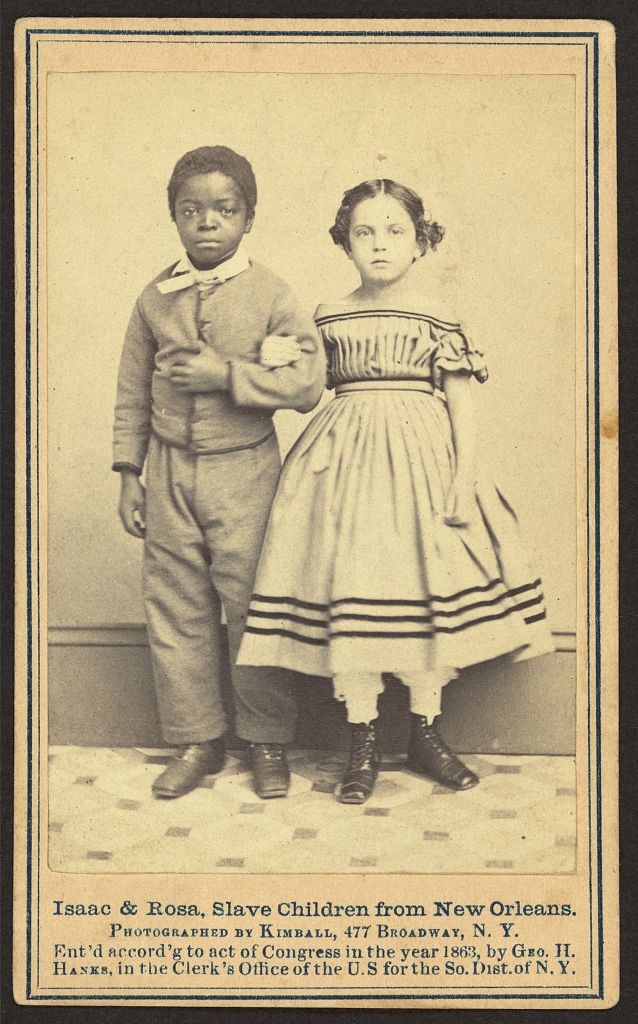 LITERACY AND FREEDOMIsaac and Rosa were born into slavery not long before they found themselves in a photographer’s studio in New York City in 1863. The opposite side of the carte de visite reads: “The nett [sic] proceeds from the sale of these photographs will be devoted exclusively to the education of colored people in the Department of the Gulf, now under the command of Major-General-Banks.” By 1863, the Union army occupied southern Louisiana, and in 1864 Major Genera N. P. Banks issued an order establishing a system of schools for free and freed children of Louisiana, Mississippi, Alabama, and Texas. [expand and move note text?]Despite their tender years, these children of freedom are poised for the future, having cast off any mark of beginning life as constitutional property. Undoubtedly, the carte de visite was meant as entreaty to a host of audiences, in particular sympathetic Northerners, but this Part takes as its subject how the Freepeople envisioned and experienced freedom through the process of becoming learned and in turn advocating for universal education. The photographic image, in particular, and its commercialization in the mid-twentieth century played a central role, much like education, in allowing the free and freed to imagine what the future would hold. Of the photographic image, Frederick Douglass once wrote, “[t]he servant girl can now see a likeness of herself.” He continued, “[f]ormerly, the luxury of a likeness was the exclusive privilege of the rich and great. But now, like education and a thousand other blessings brought to us by the advancing march of civilization, such pictures, are placed within easy reach of the humblest members of society.” Though complex and freighted with many at times conflicting meanings, this Part will further? address how literacy and education were foundational to the constitutional personhood of the Freepeople and inextricably married to their understanding of national citizenship. Much has been said about Reconstruction, but this essay is an “an effort to avert the critical gaze from the racial subject to the racial object; from the described and imagined to the describers and the imaginers; from being served to the served.” Put differently, this essay seeks to recover the political imagination of the Freepeople and their, habits of mind, deep pride, and critical patriotism as national citizens, not to displace but to compliment scholarship on the original public understanding of the Reconstruction Amendments. But it goes further still, for originalism only carries the analysis so far. The antislavery tradition and its manifestation in the ebullience with which the Freepeople sought schooling gives new content and meaning to the open texture of the Fourteenth Amendment with particular emphasis on the Citizenship Clause. This is not to argue for analytical stasis, but instead to conceptualize the Amendments as a mutually reinforcing charter of liberty, from which we can discern a thick notion of freedom meant to deliver all persons from the “badges and incidents of slavery” in all their forms. Similarly, rather than arguing for racial particularity, this essay strategically intervenes in the prevailing myth of slavery that arose in the wake of war and was? saliently captured by the Court in The Civil Rights Cases. A mere two decades after the formal end of chattel slavery in the United States, the Court held that the enforcement powers of the Thirteenth and Fourteenth Amendments did not properly support sections of the Civil Rights Act of 1875. In declaring the Act ultra vires, the Court created out of whole cloth the state action doctrine. As a substantive limitation on the Fourteenth Amendment’s enforcement powers, the doctrine operated in lockstep with a narrative framing of the Act, and by implication the Reconstruction Amendments more broadly, as class legislation, the very evil that the Fourteenth Amendment was meant to tamp out. Justice Bradley wrote: “When a man has emerged from slavery, . . . there must be some stage in the progress of his elevation when he takes the rank of a mere citizen, and ceases to be the special favorite of the laws.” Under this view, the Civil Rights Act, although a law of general application, was contrary to “ordinary” legislation “by which other men’s rights are protected,” suggesting that to the extent the Freepeople continued to suffer a disability related to being descendants of slaves, it was a social matter to which the Constitution must remain impervious. Under cover of remedying legislative overreach, the Court cleaves into two the realm of national citizenship, leaving us with civil rights as distinct from social rights. Moving forward, at least as a historical matter, the Court and commentators delineate and limit the privileged status of constitutional rights by segregating the constitutional realm of civil (and political rights) from the inferior, at least constitutionally speaking, realm of social rights. The civil/social right distinction in constitution law serves to maintain the illusion that the Fourteenth Amendment was originally understood as being and should continue to be interpreted in perfect congruence with the negative rights framed in the Bill of Rights and thus in accord with the “pure” constitutional values of the Framers. Yet, Reconstruction was a radical break from the past, “a stunning and unprecedented experiment” in interracial democracy. As I set out below, buoyed by the Thirteenth and Fourteenth Amendments, for the Freepeople, universal education provided a foundation for a new “collective national identity.”This social/civil rights binary is fundamental to the effective propagation of a constitutional narrative that, as early as Appomattox, sought to rewrite the story of Reconstruction as recklessly out of step with our constitutional order; that the national power inherent in the Reconstruction Amendments needed to revert back to the states. In recovering the “neglected stories” of the Freepeople’s élan for literacy as making a particular claim on citizenship, however, the qualitative distinction between civil and social rights blurs, or even dissolves. For free and freed African Americans, civil and social rights, at least with respect to literacy, national citizenship, and constitutional personhood were interdependent and inextricably intertwined. The Meaning of Freedom“Neither slavery nor involuntary servitude . . . shall exist within the United States, . . .” The Thirteenth amendment may have been unilateral in effect, but in practice freedom was episodic. That the Amendment abolished chattel slavery is beyond dispute, but where precisely does the outer boundary lie? And what are appropriate sources for constitutional construction to give meaning to and apply the Amendment’s prohibition on “slavery” to the extent that its meaning is “abstract, vague, or indeterminate?” The language of Section 1 is taken from the Northwest Ordinance of 1787, and Congress used similar language in the 1862 acts ending slavery in the District of Columbia and federal territories. While congressional debate on the Thirteenth Amendment demonstrates discord as to the scope of the text, the Amendment that came into force reflected familiar language, and while perhaps not perfect to all parties, reflected the exigency of the time: the Emancipation Proclamation, issued under President Lincoln’s war-time powers, threatened to expire as of the end of war and with it the legal status of the people it had freed would return to the status quo ante. While history need not be a dead hand in constitutional construction, it can serve as a lodestar for understanding and furthering “a transgenerational project of self-governance.” Given that the phrasing Section 1 was grafted from the pre-constitutional era, Professors Balkin and Levinson suggest that evidence about the meaning of slavery at the time of the Founding may be probative with regard to understanding a text from 1865. After all, proponents of the Amendment referred as a matter of course to it as incorporating the “Jeffersonian ordinance.” In turning to the Founding, one discovers the word “slavery,” as a legal matter, had a dramatic sweep, reaching far beyond the racialized regime of chattel slavery the Reconstruction Era framers sought to vitiate. Professors Jack Balkin and Sanford Levinson argue that “‘[c]hattel slavery’ was only the most extreme and visible example of ‘slavery,’ which meant illegitimate domination, political subordination, and the absence of republican government.” While it perhaps feels grotesque from a contemporary viewpoint to conceptualize of the difference between bondage and civil disfranchisement as a difference in degree rather than a difference in kind, the despotism of the latter registered so strongly among the colonists that they chose to break with England’s colonial power. A young soldier in New York wrote to his father: “I most heartily congratulate you on the Declaration of Independence, a Declaration which happily dissolves our Connexions with the Kingdom where the Name of King is synonymous to that of Tyrant, and the name of Subjects to that of Slaves.” His faith in the Revolution bonded with his faith that it would deliver the colonists from civil bondage.	The soldier’s faith, however, would not have seemed anachronistic to enslaved African Americans in antebellum America. Recognizing the possible strain on credulity, historian Leon Litwack writes,”[t]o describe the significance of freedom to four million black slaves of the South is to test severely our historical imagination.” When freedom arrived for enslaved African Americans, its meaning registered as the hue? of revolution enshrined in the Declaration of Independence. The most egalitarian of abolitionists assumed that the Freedpeople would stand with equal posture to all other citizens in the civic community of the republic. “As friends of the freedmen,” The American Freedman proclaimed, we demand for them no special immunities or privileges. We demand the recognition of their manhood, and the accord to them of equal rights; nothing more, nothing less. Friends, not only of the freedman, but of the Republic of humanity, recognizing the issue of the future, and unhesitantly meeting it, we proclaim as the motto of our movement: “No distinction of race, caste, or color in the Republic.”Hardly a passing reference to gender, as has perhaps always been the case,?? black manhood (and womanhood) in the nineteenth century lexicon of race was politically freighted. Edmonia G. Highgate, a black teacher, spoke of her work as “hastening the equalization of political and social recognition of manhood irrespective of color.” Speaking in similarly political language, Robert Martin expected that education of the Freepeople would prepare them “for the duties that seem to await us,” and Robert Harris understood that teaching the free and freed “promises so much for the elevation of our race and the good of the State.” For black teachers and in turn their pupils, education was intended to secure emancipation and conscript them into the political family of citizenship to which they had previously been denied.“‘Freedom,’ said a black minister, ‘burned in the black heart long before freedom was born,” and the antislavery tradition of educational self-help in African American communities was the actualization of a thick freedom of Jeffersonian pedigree. Perhaps in recognition of the commodious possibilities of freedom, many Southern whites assumed that freed blacks were unprepared for the solemn responsibilities of freedom and self-governance. But it was precisely the sociopolitical arrangement of slavery that gave shape to the Freepeople’s sense of constitutional personhood. For in bondage the perspicacious slave observed that power in southern society was associated with literacy; an educated class of wealthy whites monopolized this power. The Freepeople’s understanding of literacy as a particular expression of freedom was an autochthonous consolidation of their political imagination. “Emerging from their bondage, the negroes in the very beginning manifested the utmost eagerness for instruction, . . .” But the postbellum yearning of the Freepeople for knowledge through literacy, was prefigured in the hopes, aspirations, and transgressions of enslaved blacks long before the War. “I was a slave,” wrote Thomas Jones. I knew that the whole community was in league to keep the poor slave in ignorance and chains. Yet I longed to be free, and to be able to move the minds of other men by my thoughts. It seemed to me now, that, if I could learn to read and write, this learning might—nay, I really thought it would, point out to me the way to freedom, influence, and real, secure happiness.“Dat is one thing I surely do want to do,” asserted Mary Ella Grandberry, “and dat was to learn to read and write.” Henry Moorehood noted: “The time is now, when the colored men being to see that it is the want of education which has kept them in bondage so long.” “[W]hat little knowledge I have, has just made me hungry for more,” declared Mrs. Henry Gowens. It was her own nascent knowledge that drove wanting all of her children to have a “good education.” Another former slave shared with journalist Octavia V. Rogers Albert, herself a former slave, the urgency she felt in learning to cipher: “It is true that slaves were not permitted to learn how to read; but I was determined to learn if it was any way possible to do so.” The Black Political ImaginationAlmost without exception, slaves were de jure prohibited from learning to read and write. There were examples of slave owners who taught their slaves to read or do arithmetic for religious purposes or personal gain, but for most slaves, their sole education was in subordination. “[W]hite people never teach colored people nothing, but to be good to de Master and Mistress,” acknowledged Louisa Gause, a slave from North Carolina. A small percentage of slaves, however, managed through “ingenuity and will” to acquire rudimentary ciphering skills; as Gause phrased it: “What learning dey would get in dem days, day been get it at night. Taught demselves.” Placing antiliteracy laws in dialog with the experience of Gause and her brothers and sisters in bondage highlights the mischief slave literacy provoked between the owned and owner. The ambition to be self taught necessarily unfolded surreptitiously, because learning to read provided to the un-free the ability to imagine a world of moral self-determination and political freedom. “The alphabet is an abolitionist,” declared Harper’s Weekly. If you would keep a people enslaved, refused?? to teach them to read. . . . The despotic spirit which instinctively disliked free schools also sought to exclude books and newspapers except for the aristocracy. . . . It struck also at the tongue. It abhorred free speech. It knew that knowledge is power, and it trembled.
Gause’s observation also demonstrates that the states’ antiliteracy acts were part and parcel to a broader scheme of surveillance and subordination. Slaves who endeavored to learn understood the stakes and adopted clandestine practices of learning and mastered the art of dissembling. Alice Green recalled how her mother, a cook at the “big house,” learned to read and write by asking the white kids returning from school “to show her how to read a little book what she carried ‘round her bosom all de time, and to tell her de other things dey had larn’t in school dat day. . . . [A]tter de War was over Mammy teached school . . . .” Seeking literacy was often dangerous. Tom Hawkins relayed, “Dere warn’t no schools whar slaves could git book larnin’ in dem days. Dey warn’t even ’lowed to read and write.” When his master discovered his carriage diver “had larned to read and write whilst he was takin’ de doctor’s chillun to and f’um school, he had dat Niggers thumbs cut off . . . .” Former slave Ferebe Rogers was married by a slave, Enoch Goldern, who spend his life teaching other slaves to read. “On his dyin’ bed he said he been de death o’ many a nigger ’cause he taught so many to read and write,” he told Rogers. On a separate occasion, a slave named Scipio was put to death for teaching a slave child to read and write; the child was beaten to make him “forget what he had learned.” Many paid a heavy price to learn to read.State imposed illiteracy was an attempt to impose “mental darkness.” Salmon Chase, who would become the Chief Justice of the United States Supreme Court, described the condition of the Freepeople upon emancipation as “virtually a state of serfdom,” under which enslaved persons had been “subject to heavy legal and social disabilities; a state in which they were without civil or political rights, and with few, if any, friends in the South to advocate their elevation to the rank of citizenship, or their education into the fullness of manhood.” What Chase perhaps was not able to see, however, is that for blacks in bondage literacy allowed for the creation of a private life and visions of self definition untethered from their owner. For example, Mattie Jackson told the story of her mother, Ellen Turner, a slave from Missouri, who had posted a newspaper photo of Abraham Lincoln on the wall of her room. When the master of the house found it and demanded an explanation, Turner, in a moment of defiance, or, perhaps a lapse of judgment, said she had hung the picture because she liked it, for which her apoplectic master knocked her to the ground three times and sent her to the trader’s yard for a month as punishment. The politics of Turner’s gesture were self-evident; it was an assertion of moral, self-actualization, her adumbration of the civil freedom that would attend emancipation. Like Turner’s moment of agency, the acquisition of a learned mind was “tantamount to a declaration of domestic civil war,” for it threatened assault “on the political community formed and brought into existence by the Constitution of the United States.”	Centering the interior lives and struggles of enslaved African Americans brings into focus the inescapable truth that slavery, whether as chattel or of the Jeffersonian variety, was a fundamental degradation of personhood. William Still, an African American born into slavery, recounted the story of Julius Smith, who in 1858 escaped bondage in Bellaeair, Virginia.So far as his personal relations were concerned, he acknowledged that a man named Mr. Robert Hollan, had assumed to impose himself upon him as master, and that this same man had also wrongfully claimed all his time, denied him all common and special privileges; besides he had deprived him of an education, etc., which looked badly enough before he left Maryland, but in the light of freedom, and from a free State stand-point, the idea that ‘man’s inhumanity to man’ should assume such gigantic proportions as to cause him to seize his fellow-man and hold him in perpetual bondage, was marvellous in the extreme.Smith’s political life had “merged” with his master. Professor Peggy Cooper Davis contents that, “[s]lavemasters had—and slaves lacked—political and moral autonomy: the ability to construct a system of values, to act according to that chosen system of values, and to advocate those chosen values in the political fora.” The maintenance of white supremacy generated a sustained cultural and legal scheme of civil death—mors civilis—that fixed the legal status of African Americans. Justice Lumpkin, writing for the Supreme Court of Georgia, noted the absurdity of the idea that “the mere act of manumission” of a slave could “invest with all the attributes of manhood in a free state, a being who had no head or name or title, in the State before; who was held, pro nullis, pro mortuis, and for some, yea many purposes, pro quadrupedibus.” In the language of legal positivism, Bryan and Dred Scott’s codification of slavery as a sortal status constituted a civil burial. But, for those enslaved, acquiring literacy in conjunction with freedom promised to open access to democratic political activity, and that in turn held a promise of enabling African Americans to participate in shaping the civil society—a “dignitarian society” of equal status—and welcoming them into the constitutional “political family” in which they had hitherto been constitutional chattel—“insurgent chattel, but chattel just the same.” John Henry Hill, an escaped slave from Richmond, Virginia, wrote about literacy: I say give me freedom, and the United States may have all her money and her Luxtures, yeas give Liberty or Death. I’m in America, but not under Such a Government that I cannot express myself, speak, think or write So as I am able, and if my master had allowed me to have an education I would make them American Slave-holders feel me, Yeas I would make them tremble when I spoke, and when I take my Pen in hand their knees smote together.
Notwithstanding evidence of Hill being able to aptly read and write, he speaks of a deep yearning for education and its insurgent potential. Hill also demonstrates that for enslaved persons, education was not merely learning to read and write one’s name. It was about embodying the personhood of someone who can demand to be heard and taken into account—someone who issues commands rather than merely obeying them.The Arrival of Freedom 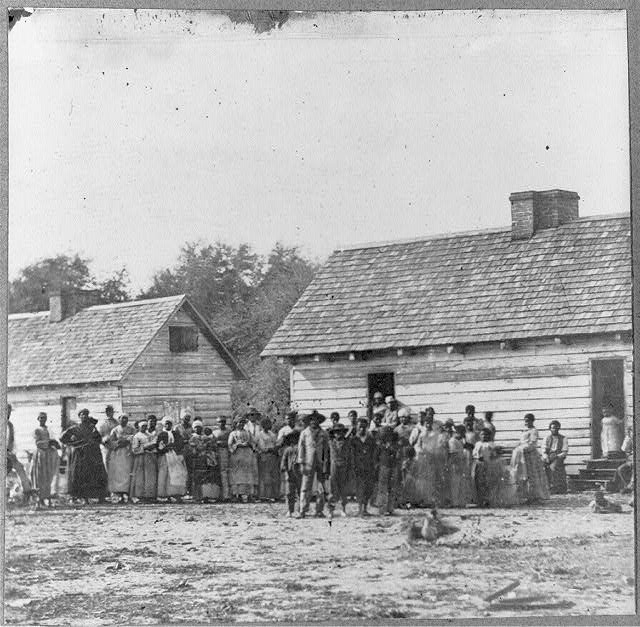 As freedom arrived in the South, African American enthusiasm for becoming learned reflected a burgeoning if not a fully ripened sense of community and racial pride.” There was a deep conviction that citizenship would require self-recognition as a people and willingness to act on that consciousness. Universal literacy would take time, but even the poor and illiterate bared? the right and could seek protection in order to give effect to that right. An elderly and illiterate freeman suggested that “book larnin’” could not be the end in and of itself. Education was a source of political strength and insurance against the intractable desires of the planter class to reinstate the subordination of the Freepeople. A Louisiana freedman put it this way: “What made the difference between a white man and a black man? Knowledge and wisdom.” He continued: Education was the thing. . . . Leaving learning to your children was better than leaving them a fortune; because if you left them even five hundred dollars, some man having more education than they had would come along and cheat them out of it all; but learning they could keep.
Postbellum efforts of the Freepeople to set up schools provided an opportunity to define themselves as a people; blacks across the ex-Confederate states began to organize. The Freepeople gathered together, often in schoolhouses, to discuss their condition and to frame an agenda moving forward. Once proscribed at law, these meetings took on additional significance as they set the stage for entry into the political arena and for the fullest expression of their new status as national citizens. Historian Steven Hahn argues that the onset of war, “by its very nature, thus provided the sort of basic political education that enslaved people had found almost impossible to come by.” Enslaved persons, often for the first time, met free and freed African Americans from the North and South, and sympathetic white officers. In the wartime military, refugee blacks became conversant in federal policy, discovered forms of authority and loyalty other than those prescribed by the planter class, and, discussed their previous experiences and future prospects in terms both secular and religious. Union Soldier and historian Joseph T. Wilson, himself black, observedGenerally there was one of three things the negro soldiers could be found doing when at leisure: discussing religion, cleaning his musket and accouterments, or trying to read. His zeal frequently led him to neglect to eat for the latter. Every camp had a teacher, in fact every company had some one to instruct the soldiers in reading, if nothing more. Since the war I have known of more than one who have taken up the profession of preaching and law making, whose first letter was learned in camp . . . .
“So ardent were they,” noted Colonel G.M. Arnold, “that they formed squads and hired teachers, paying them out of their pittance of seven dollars per month, or out of the bounty paid to them by the State . . . .” After battles were won or lost, spelling books and bibles were often found upon the bodies of black soldiers. But even outside of the military context, the collective political imagination of enslaved blacks was far from a tabula rasa before the arrival of Union troops. In 1860, when the “Black Republican” Abraham Lincoln was elected President, enslaved blacks both passed the word and pondered its meaning. Some fled and sought protection from the Union Armies as they made their way into Confederate territory, while others remained on their holdings and engaged in collective actions to “rearrange the balances of power and authority”; “[t]hey slowed the pace of work, devoted more time to their provision crops, ignored the master’s commands, moved about as they wished or could, and generally tried to tend to their own affairs.”The Vanguard of the Free SchoolSince the Founding, approaches to public education have varied widely from state to state. Ten of the twenty-three states in the Union in 1820 made no mention of education in their constitutions. Six of the remaining thirteen—Massachusetts, New Hampshire, Vermont, Maine, Ohio, and Indiana—required education. Alabama, Delaware, Georgia, and Mississippi had less directive provisions in their constitutions, and North Carolina, Pennsylvania, and Vermont provided for public instruction “at low prices.” The evolution of educational funding was similarly dissimilar, but there were general patterns, first with modest state funding to private, parochial, and philanthropic organizations; then local communities were conferred authority to levy a property tax to fund schools; requiring minimum rates of taxation with “rate bills” making up any deficit in school budgets; and lastly, the requirement of a free public education and establishment of enforcement mechanisms. In the immediate postbellum years, with the exception of parts of New England and the upper Midwest, racial segregation in schools was the norm, with a mix of de jure and voluntary segregation.Before the Civil War, education stood sentinel at two distinct but related social boundaries in slaveholding states. One was the “heavily fortified” boundary between white and black learners. The other was a more pervious but still unmistakable palisade between different white social classes. The debate over the education of free and freed children in the South turned in significant part on the neglected opportunity of poor white children. Formal education was the purview of the planter class and achieved almost solely through private means. Southern elites tolerated “pauper education” as a philanthropic endeavor, but the idea of state sanctioned education and in turn intervention in the socio-political worldview of southern aristocratic order was met with often-violent hostility. Education en masse violated the “natural evolution of society,” and threatened patriarchal authority over children and to upset the reciprocal relations of owners and laborers. Whites lower in the social order showed little appetite for challenging the planter regime. “Indeed, established economic, political, social, and psychological relationships bound southern whites to the ideological position of the planter regime.” The result being that prior to the Thirteenth Amendment, there were no public education systems in the South, with the exceptions of in Louisiana, North Carolina, Alabama, and Kentucky. Even where there was some semblance of publicly available education, the idea of publicly financed common schools remained anathema across the South until after the Civil War. In this light, Federally sponsored education for free and freed blacks of the type ordered by General Banks threatened to unseat white supremacy in the South. On behalf of his constituents in Lafourche Parish, Louisiana, Representative C. Henry Gruneberg lamented that “the orders of the commanding general [Banks], which provided for the education of the colored before the white ones, might be followed up by laws from this assembly that would destroy the birth-right of the white man.” The Freepeople dramatically parted ways with Southern hostility toward public education. In 1865, the New Orleans Black Republic published a statement signed by black leaders in New Orleans that read: “Freedom and school books and newspapers, go hand in hand. Let us secure the freedom we have received by the intelligence that can maintain it.” 	“Few People who were not right in the midst of the scenes can form any exact idea of the intense desire which the people of my race showed for education,” wrote Booker T. Washington. “It was a whole race trying to go to school. Few were too young, and none too old, to make the attempt to learn.” Mary McLeod Bethune fittingly noted: “The whole world opened to me when I learned to read.” For African Americans, literacy worked in tandem with emancipation; literacy merged with the experience of freedom. For the Freepeople there was a sense of righteousness about themselves as rightholders. “If I nebber does nothing more while I live,” a Mississippi freedman vowed, “I shall give my children a chance to go to school, for I considers education next best ting to liberty.” For black teachers and pupils, education embodied the radical potential of Jeffersonian freedom, lifting them not only out of bondage but also providing moral self-possession and political personhood. Seeking to “unshackle his mind,” James W.C. Pennington sought education. “There is one sin that slavery committed against me, which I will never forgive. It robbed me of my education; the injury is irreparable . . . .”For the Freepeople, deprivation of the right to literacy was tantamount to slavery. Adding a gloss to a Jeffersonian notion of slavery, slavery had denied black people the right to control their persons and progeny; as free persons, they demanded to be able to organize their lives in accordance with their own sense of propriety, and illiteracy smudged their status as sui juris. In describing the Black Codes that were passed in almost every Southern state after the Civil War was won “to put the state much in the place of the former master,” a former slave described the laws as making “the condition of the freed Negro worse than when he had a master before the war.” From the floor of the House of Representatives, African American members of the Reconstruction Congress strenuously argued that Section 5 of the Fourteenth Amendment provided the constitutional authority if not duty for Congress to guarantee that the Freedpeople were not to be deprived education and the freedom of which it is foundational.Given the political universe that grew up around the experience of slavery, it is no wonder that, as W.E.B. Du Bois famously declared, “[t]he first great mass movement for public education at the expense of the state, in the South, came from Negroes.” The antislavery tradition of educational self-help, along with the work of black political leadership, propelled forward the movement for universal public education in the South. Exogenous factors supported the movement—most notably federal power—but the campaign was rooted in resistance to slavery and the Freepeople’s unyielding desire for self-determination.Notwithstanding political rhetoric in opposition to black education, by 1870 every southern state constitution had a provision for state-funded public education for the benefit of all children in the South. The Freepeople, however, were not inclined to wait for the benevolence of the political elite. In 1865, when the school board in Louisiana established by military order voted to suspend collection of the five percent school tax, a harbinger for the closing of schools for Freechildren, Major General E.R.S. Canby received a petition signed by ten-thousand Freedpeople demanding the tax be reinstated. While attending a mass meeting on the school tax, the superintendent of schools in Baton Rouge spoke of the Freepeople’s imperturbable commitment to black education. “I requested that all who were in favor of supporting the school for their children by a system of ‘taxation’ . . . to stand on their feet. The house was crowded to overflowing, probably 1,000 were present, and every man and woman stood erect. I say erect and I mean it too, for the motion was received without a shout, and the house fairly trembled.” In response to President Andrew Johnson’s refusal to reinstate the school tax, thus cutting off the largest source of funding for schools for the Freedpeople in Louisiana, the Freedpeople set up associations, e.g. the Louisiana Education Relief Association, to help poorer families pay to have their children educated. While sure to recognize the support of the Freedman’s Bureau and northern benevolence, J. Willis Menard, secretary of the Association maintained that the Freepeople’s stating their claim to national citizenship rested in large part on their shoulders: “the colored people are called today to mark out on the map of life with their own hands their future course or locality in the great national body politic.” Menard recognized that literacy and the civil rights of the Freepeople were inalienable. The Freepeople’s élan to be self-taught is also demonstrated by the fact that between 1861 and 1876, black teachers outnumbered white teachers from the North four to three. In January 1866, in his first semi-annual report on the Freedmen’s Bureau schools, John Alvord, who had been appointed inspector of schools (his title was later changed to general superintendent of schools) for the Bureau, noted the Freepeople’s practice of “self-teaching” and the establishment of “native schools” across the South that operated independently of Bureau-supported schools and Northern benevolent societies. Importantly, Alvord observed, “this educational movement among the freedmen has in it a self-sustaining element.” The self-sustaining dimension of the Freepeople’s educational self-help, and the concomitant “ambition” to bear the financial costs of schooling, bespoke customs that have deep roots in the experience of slavery. In 1867, more than half of schools in the South were financially supported in part by the Freedpeople. Of the 78,000 black students, fifteen thousand paid some tuition, amounting to $11,377,03 per month total. From the Freedpeople, Alvord reported hearing: “[W]e want to show how much we can do ourselves, if you will only give us a chance.” This plea illustrates the salient relationship between the Freepeople’s self-efflorescence as citizens and the federal government’s role in allowing the Freepeople to take the rank of citizen.[Insert tables re black schools and enrollment.]Federal Powers	Notwithstanding the trenchant desire for self-activity among the Freepeople, given the hostility of the southern political elite to universal education, the free and the freed understood that realization of their constitutional personhood would languish absent federal intervention. In December 1864, a delegation of black leaders in Savannah met with Secretary of War Edwin M. Stanton and General William Tecumseh Sherman to seek their support in establishing a system of free schools in Georgia. “For the first time in the history of the commonwealth, colored men, as freemen, met with white men to plan unmolested for the intellectual development of their race.” From this conference emerged plans for establishing free schools for the Freepeople. In early 1865, James Lynch, an African American who would become the Secretary of State for Mississippi, and John Alvord of the Freedman’s Bureau partnered to examine teachers; “[i]t was the first time in the history of the state that a colored man and a white man had examined teachers with reference to their ability to teach.” African American leaders also formed the Savanna Educational Association to promulgate school policy and underwrite the funding of the free schools. Officials from the Freedman’s Bureau described the structure of the association:To associate the efforts of the people, the prominent educators in the State, the agents of northern societies, and such officers of the [federal] government as are authorized to aid the work, and to unite in such a manner as shall exclude any subject at all likely to divide their efforts or direct them from their one great and desirable object.While the Association sustained in full or in part the day-to-day operation of more than two-thirds of schools, federal “aid” played a key role in facilitating the birth of the free school system in Georgia. The insistence of the Freepeople on being self-taught was less a rebuke of federal contribution, but as Anderson posits, “[t]he ex-slave’s education movement became a test of their capacity to restructure their lives, to establish their freedom.” One of the first schools established, perhaps ironically, was in the “old Bryan Slave Market,” from which the ancestors of the future beneficiaries of the school had been sold at market.While it is true that by 1870 every southern state had adopted a constitutional provision establishing a public education system funded by a state fund, it was federal power that created an opening in which black political leaders could advance education as a fundamental right. Congress, by way of the Reconstruction Acts, empowered the occupying armies to call constitutional conventions to which delegates would be elected by male citizens, “whatever race, color, or previous condition.” Clothed in federal power, black politicians joined with Republicans to, for the first time, establish universal public education in the South. So influential was black political leadership under the cover of political power, that as part of the white South’s efforts to “restore home rule,” the political coalition of “bourbon democrats, also known as the “Redeemers,” promised black voters that they would not abolish universal education under their rule.[transition]In 1866, the Freepeople of Liberty County, Georgia, submitted a petition to the federal authorities:We the People of Liberty County . . . appeal to you asking aid and counsel in this our distressed condition. We learned from the Address of general Howard that We Were to Return to the Plantation and Work for our Former owners at a Reasonable contract as Freemen, and find a Home and Labor, Provided we can agree. . . . We cannot Labor for the Land owners . . . [while] our Infirm and children are not provided for, and are not allowed to educate or learn . . . . We are a Working Class of People and We are Willing and Anxious to worke for a Fair Compensation; But to return to work upon the Terms that are at Present offered to us, Would Be We Think going Backe into the state of slavery that We have just to some extent Been Delivered from.	We Appeal to you Sir and through you to the Rulers of the Country in our Distressed State . . . . We feel, unsettled as Sheep Without a Shepard, and beg your advise and Assistance, and Believe that this is an Earnest Appeal from A Poor But Loyal Earnest People.William L. Coan, in response to the intimidation and harassment educators of the Freepeople faced, commented, “[t]he presence of the ‘military’ alone makes it safe or possible to prosecute our work.” Octavia V. Rogers Albert, commenting on the assassination of President Lincoln, noted, “God reigns, and the government at Washington still lives.” Albert’s further observations are worthy of a lengthy quotation.It did live, and, notwithstanding Andrew Johnson, it lived under the divine supervision which would not and did not allow the Southern States to reconstruct upon any such dishonorable, unjust plan to the two hundred thousand negro soldiers who offered their lives upon the altar for the perpetuation of the Union and the freedom of their country. And the whole matter was repudiated by Congress, and the States were reconstructed upon the plan of equal rights to every citizen, of whatever race or previous condition. It was then declared that, whereas the stars on our national flag had been the property of only the white race and the stripes for only the colored, now the stars should forever be the common property of both . . . . 
In the immediate wake of the War, Freepeople, assisted by Union troops, were able to leverage their power as laborers to actualize their educational demands.  For the Freepeople, literacy was a civil right. Between 1866 and 1867, officials from the Freedmen’s Bureau noted widespread use of the “educational clause” in contracts for labor between planters and the Freepeople. In January 1866, Alvord reported:If they are to be retained as laborers in the rural districts, similar [educational] opportunities must be furnished on the plantations. More than one instance could be already given where a school in the interior has been started from this motive. This is now being stipulated in their contracts. . . . The head of one of the largest of the timber and turpentine enterprises in South Carolina . . . told me that he formerly had hired only men, but he had now learned that he must have their families too, and that this could only be done by . . . giving them schools.Measured by Freepeople’s dreams of universal education as a prophylactic to ensure their right of equal citizenship, Reconstruction ended in heartbreak. “Reconstruction failed, and that for blacks its failure was a disaster whose magnitude cannot be obscured by the genuine accomplishments that did endure.” One thing is certain; the Reconstruction Amendments abrogated the teachings of Dred Scott. How we choose to exercise these teachings as a matter of law, nowhere does the Constitution tell us. The antislavery tradition of literacy makes manifest that there is choice in how we choose to interpret the Reconstruction Amendments, and how, as a nation, we reconcile ourselves with the enduring legacy of slavery. The open textured language of Section 1 of Fourteenth Amendment was framed, and had always been interpreted and made meaningful in a broader economic and sociopolitical context in which race matters. The choice about which narrative we embrace and how that informs how we chose to give effect to the Amendment is ours to make. 